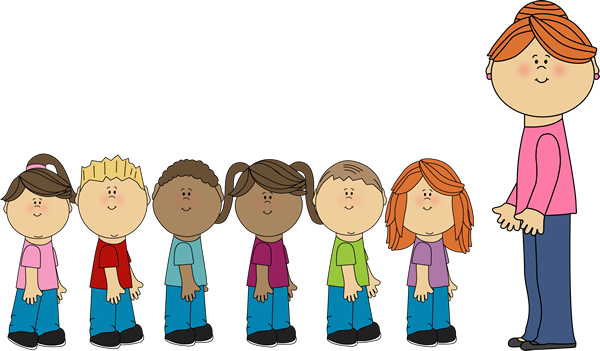 Adams County Head Start programs promote the educational, mental, social, and emotional readiness of young children from low-income families by supporting the comprehensive development of children from age 3 - 5. The following are services we offer: EducationMental HealthDisabilitiesFamily AdvocacyHeath DentalNutritionTransportation Los programas del Head start del Condado de Adams promueven la preparación educativa, mental, social y emocional de niños de familias de bajos recursos ayudándolos con el desarrollo comprensivo de niños de 3 – 5 de edad. Los siguientes son servicios que ofrecemos:EducaciónSalud MentalDiscapacidad Apoyo FamiliarSalud DentalNutriciónTransportaciónLocations throughout Adams County include:Hay salones ubicados a través del Condado de Adams incluyendo:		Biglerville 		  LittlestownEast Berlin	            McSherrystown Franklin Township	  New OxfordGettysburg		  York SpringsWho is eligible?Income eligible families with children who are 3 – 5 years of age. (Must not turn 5 before kindergarten cut of date)¿Quién califica?Familias con ingresos dentro de los requisitos con niños de 3 a 5 años de edad.(No deben de cumplir 5 años antes de la fecha límite para el kínder)DisabilitiesHead Start can serve children with disabilities in its classrooms.DiscapacidadHead Start puede servir a niños con discapacidades en sus salones. TransportationHead Start provides some transportation when possible.TransportaciónHead Start provee algunos servicios de transportación cuando sea posible. 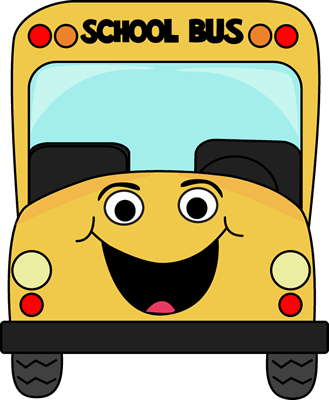 How Can I Get an Application forHead Start/ Como puedo obtener una aplicación para Head Start?Stop by the office/Pase por nuestra oficina:705 Old Harrisburg RoadGettysburg, PA 17325Call on the phone:Llame por teléfono al:(717) 337-13371-877-777-1550Send an email to:Mande un correo electrónico a:info@achsaccess.orgApply online at http://www.achsaccess.org/enrollment.html.  Please follow all instructions when applying online.Por favor siga todas las instrucciones cuando apliqué en línea.In accordance with Federal civil rights law and U.S. Department of Agriculture (USDA) civil rights regulations and policies, the USDA, its Agencies, offices, and employees, and institutions participating in or administering USDA programs are prohibited from discriminating based on race, color, national origin, sex, religious creed, disability, age, political beliefs, or reprisal or retaliation for prior civil rights activity in any program or activity conducted or funded by USDA. Persons with disabilities who require alternative means of communication for program information (e.g. Braille, large print, audiotape, American Sign Language, etc.), should contact the Agency (State or local) where they applied for benefits. Individuals who are deaf, hard of hearing or have speech disabilities may contact USDA through the Federal Relay Service at (800) 877-8339. Additionally, program information may be made available in languages other than English. To file a program complaint of discrimination, complete the USDA Program Discrimination Complaint Form, (AD-3027) found online at: http://www.ascr.usda.gov/complaint_filing_cust.html, and at any USDA office, or write a letter addressed to USDA and provide in the letter all of the information requested in the form. To request a copy of the complaint form, call (866) 632-9992. Submit your completed form or letter to USDA by:(1) 	mail: U.S. Department of Agriculture Office of the Assistant Secretary for Civil Rights 1400 Independence Avenue, SW Washington, D.C. 20250-9410; (2) 	fax: (202) 690-7442; or(3) 	email: program.intake@usda.gov. This institution is an equal opportunity provider._____________________________________De conformidad con la Ley Federal de Derechos Civiles y los reglamentos y políticas de derechos civiles del Departamento de Agricultura de los EE. UU. (USDA, por sus siglas en inglés), se prohíbe que el USDA, sus agencias, oficinas, empleados e instituciones que participan o administran programas del USDA discriminen sobre la base de raza, color, nacionalidad, sexo, discapacidad, edad, o en represalia o venganza por actividades previas de derechos civiles en algún programa o actividades realizadas o financiadas por el USDA. Las personas con discapacidades que necesiten medios alternativos para la comunicación de la información del programa (por ejemplo, sistema Braille, letras grandes, cintas de audio, lenguaje de señas americano, etc.), deben ponerse en contacto con la agencia (estatal o local) en la que solicitaron los beneficios. Las personas sordas, con dificultades de audición o discapacidades del habla pueden comunicarse con el USDA por medio del Federal Relay Service [Servicio Federal de Retransmisión] al (800) 877-8339. Además, la información del programa se puede proporcionar en otros idiomas.Para presentar una denuncia de discriminación, complete el Formulario de Denuncia de Discriminación del Programa del USDA, (AD-3027) que está disponible en línea en: http://www.ocio.usda.gov/sites/default/files/docs/2012/Spanish_Form_508_Compliant_6_8_12_0.pdf. y en cualquier oficina del USDA, o bien escriba una carta dirigida al USDA e incluya en la carta toda la información solicitada en el formulario. Para solicitar una copia del formulario de denuncia, llame al (866) 632-9992. Haga llegar su formulario lleno o carta al USDA por: (1)	correo: U.S. Department of Agriculture Office of the Assistant Secretary for Civil Rights 1400 Independence Avenue, SW Washington, D.C. 20250-9410; (2)	fax: (202) 690-7442; o (3)	correo electrónico: program.intake@usda.gov.Esta institución es un proveedor que ofrece igualdad de oportunidades.	4/18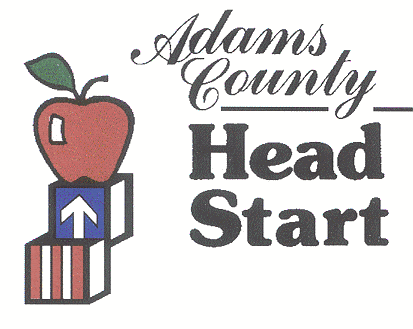 Give your child over $10,000 worth of preschool services at no cost to you!!!¡Dele a su niño servicios preescolares valorados en $10,000 sin ningún costo para usted!705 Old Harrisburg Road,P.O. Box 3757Gettysburg, PA 17325Phone:  (717) 337-1337Toll Free:  1-877-777-1550Fax:  (717) 337-1741Email Address:info@achsaccess.org